          Toronto & District Badminton Association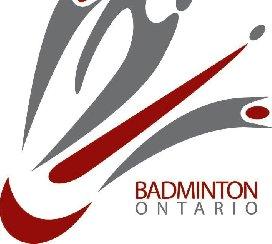 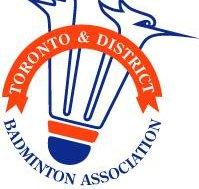 2019 - 2020 Club Affiliation and Insurance FormPlease complete this ENTIRE form. Print this form and mail a copy with fee to:TDBA, c/o Linda Lee, 3 Marsha Drive, Scarborough, ON M1T 2S3-  or email the form to president@bgta.ca and Interac e-transfer fee to tdba2017@gmail.com password Tdba2019Please note: This form is used to update Badminton Ontario's website: Where to Play